MATERIAŁ NAUCZANIAPIEKARZ II – TECHNOLOGIE PRODUKCJI PIEKARSKIEJSPORZĄDZANIE CIAST PSZENNYCH CZ. 1.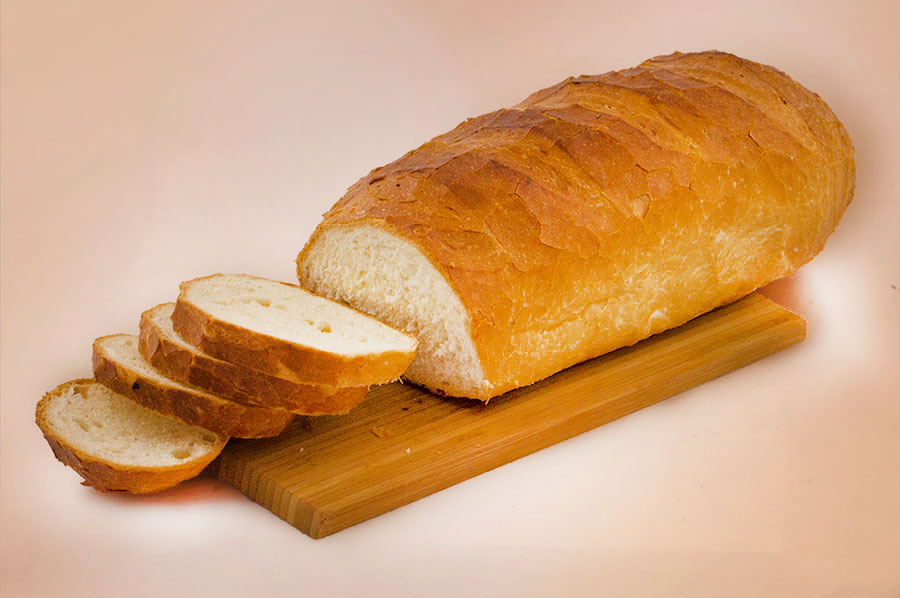 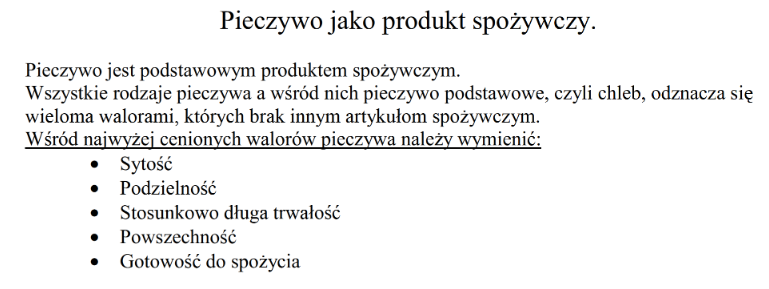 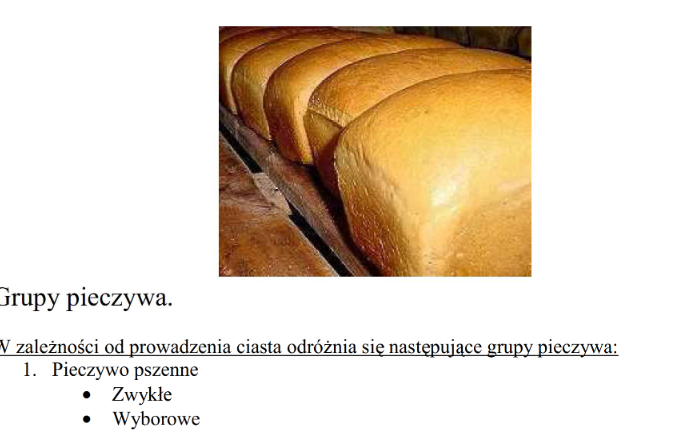 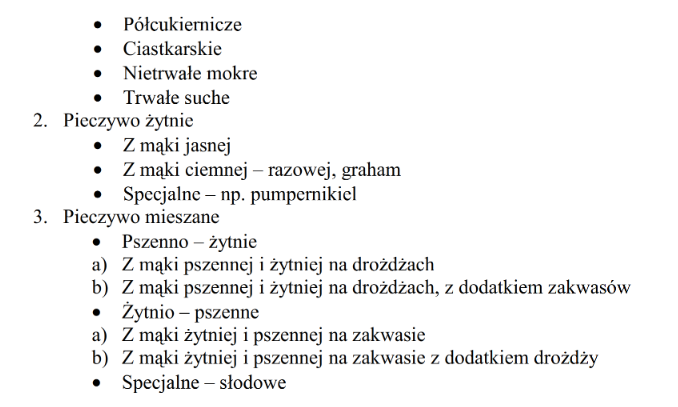 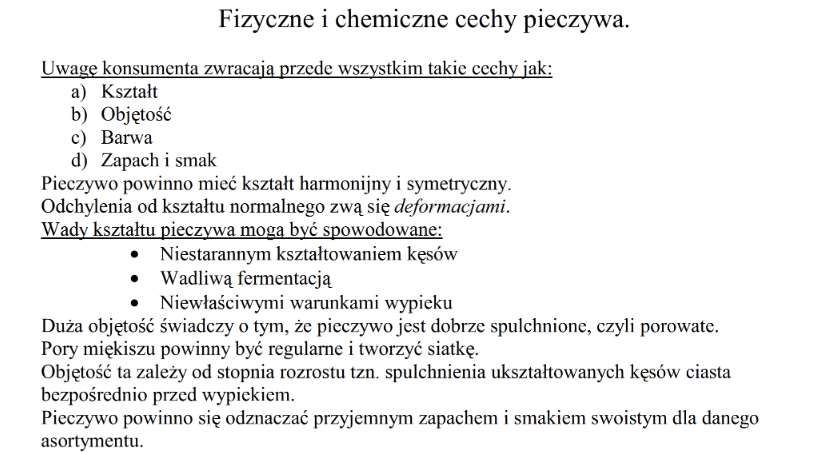 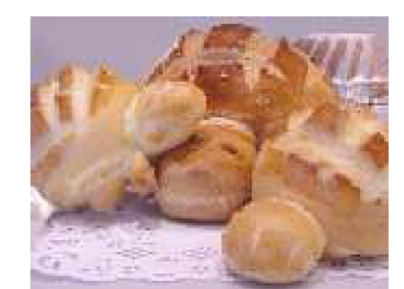                                            Składniki ciasta pszennego( drożdżowego)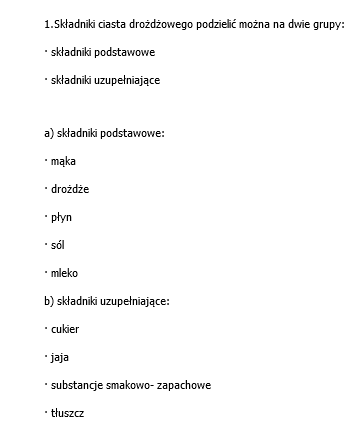 2.Fazy 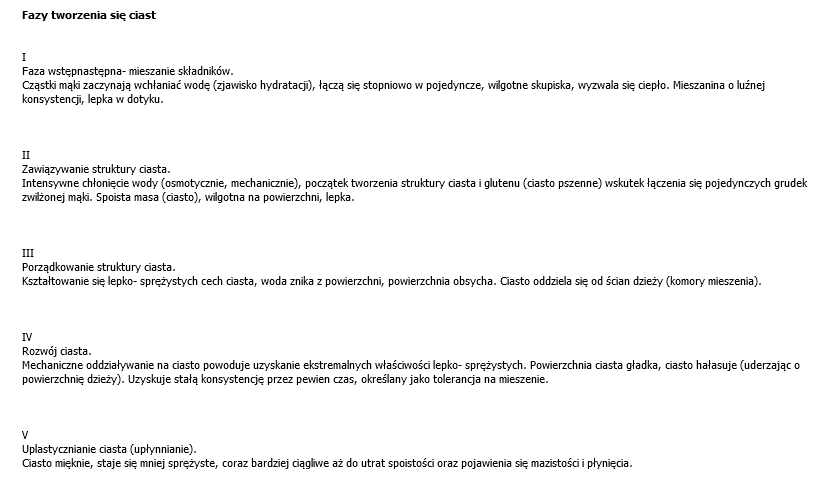 3. Metody prowadzenia ciasta pszennego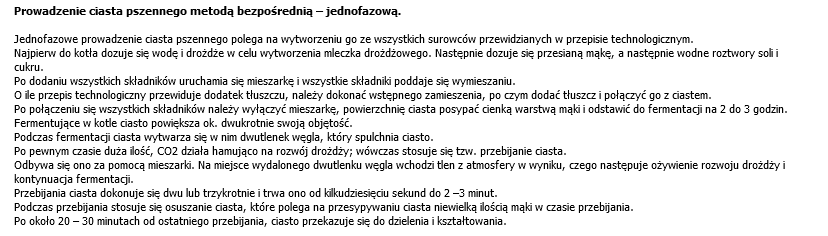 Metodę bezpośrednia stosujemy:Do ciasta z mąki o słabych właściwościach wypiekowychW okresie jesienno- zimowymW tzw. chłodnej piekarniGdy chcemy uzyskać pieczywo o delikatnym smakuGdy chcemy przyspieszyć produkcjęSą dwa sposoby prowadzenia ciasta metodą jednofazową:-prowadzenie ciepłeProwadzenie zimneProwadzenie ciepłe-: czas fermentacji 2-4 godz., temperatura początkowa fermentacji 28-30 stopni, końcowa 31-33 stopni. Ten sposób prowadzenia fermentacji jest typowy dla produkcji z mąki dobrej jakości i w porze dziennej .Cieplejsze prowadzenie można zastosować do ciasta ze słabej mąki i zwiększonej ilości drożdży. Czas fermentacji wynosi 1,5 godz.Prowadzenie chłodniejsze: czas fermentacji 6-7 godz. W temperaturze 20-22 stopni. W takich warunkach prowadzimy ciasto z mąki o słabych właściwościach wypiekowych lub w porze nocnej. Ciasto powinno mieć odpowiednią konsystencję. Nie może być za rzadkie, ponieważ przykleja się wtedy do rąk i części maszyn, trudno się dzieli i formuje. Chleb powstający z luźnego ciasta ma wilgotny, lepi i mało elastyczny miękisz, słabo wykształcony smak i aromat. Z kolei ciasto o sztywnej konsystencji jest twarde i suche.Do ciasta o małej wydajności, ze słabej mąki , należy zastosować prowadzenie krótkie i chłodne. Jeżeli zastosujemy prowadzenie chłodne, to konsystencję możemy poprawić, wydłużając czas rozrostu przed wypiekiem.Do ciasta z maki słabej stosujemy prowadzenie krótkie, chłodne, z większą ilością drożdży, a do ciasta z mąki mocnej- prowadzenie ciepłe, z mniejszą ilością drożdży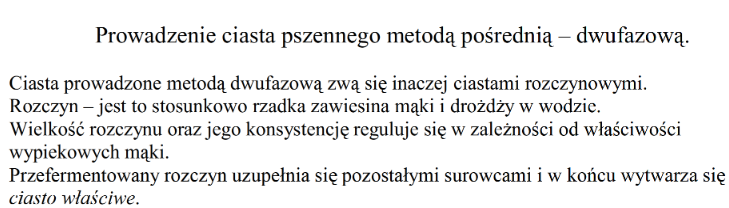 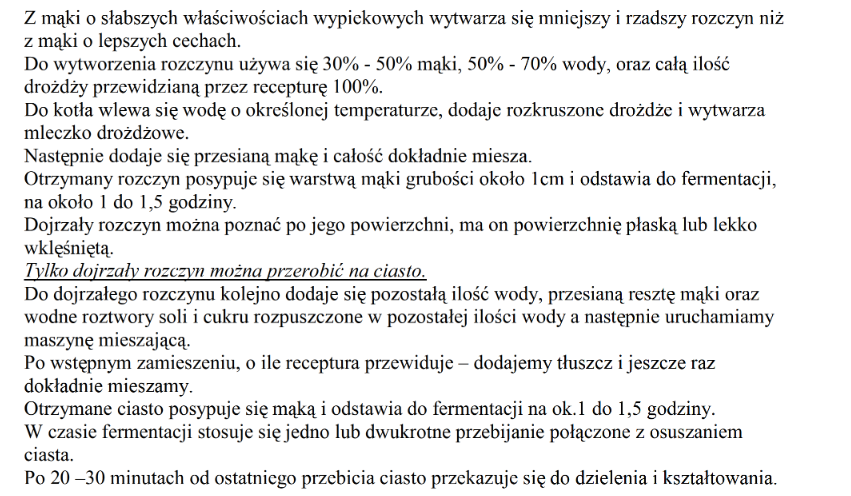 Podmłoda- rozczyn przygotowany z mąki , wody i drożdży. Do rozczynu dodajemy wszystkie przewidziane w recepturze drożdże, natomiast dodatek mąki i wody jest różny. DO ROZCZYNU NIE WOLNO UŻYWAĆ SOLI. Przy produkcji wyrobów półcukierniczych i ciastkarskich dopuszcza się niewielki dodatek cukru przy sporządzaniu rozczynu.Cel sporządzania podmłody:-rozmnażanie drożdżyNagromadzenie substancji smakowo- zapachowychUplastycznienie mocnego glutenu-poprawienie wydajności ciastaWyróżnia się 4 wielkości rozczynu:Rozczyn normalny- robimy z 30% ogólnej ilości mąkiRozczyn średni- robimy z 40% ogólnej ilości mąkiRozczyn normalny- robimy z 50 % ogólnej ilości mąkiRozczyn duży- robimy z 60% ogólnej ilości mąki.Wielkość rozczynu obliczamy wg wzoru:                   Wr=M mr/Mm  razy 100Gdzie :Wr- wielkość rozczynu% Mmr- ilość mąki użytej do wytworzenia rozczynu kgMm- ilość maki do wytworzenia ciasta kgMateriały pochodzą z podręcznika Wytwarzanie ciasta oraz kształtowanie wyrobów piekarskich, ze stron internetowych  Almach piekarsko cukierniczy, grafiki z InternetuZADANIA NALEŻY ODESŁAĆ NA ODRES POCZTY SŁŻBOWEJ DO 19 marcaOpracowane zadanie (najlepiej w edytorze tekstu Word) lub w postaci skanu lub zdjęcia czytelnego zapisu w zeszycie proszę przesłać na adres: bkosut@ckz.swidnica.pl  Proszę podać imię i nazwisko,  klasę (PIEKARZ II).Zadania 1Opisz na czym polega prowadzenie ciast pszennych metodą bezpośrednią i pośrednia wskaż podobieństwa i różniceOkreśl  cel sporządzania podmłody.Wymień fazy tworzenia się ciastaJak dzielimy pieczywo(grup)Jakąż metodę zastosowałbyś do ciasta otrzymanego ze słabej maki i dlaczego( podaj parametry czyli temp  czas)